Lee comprensivamente este relato bíblico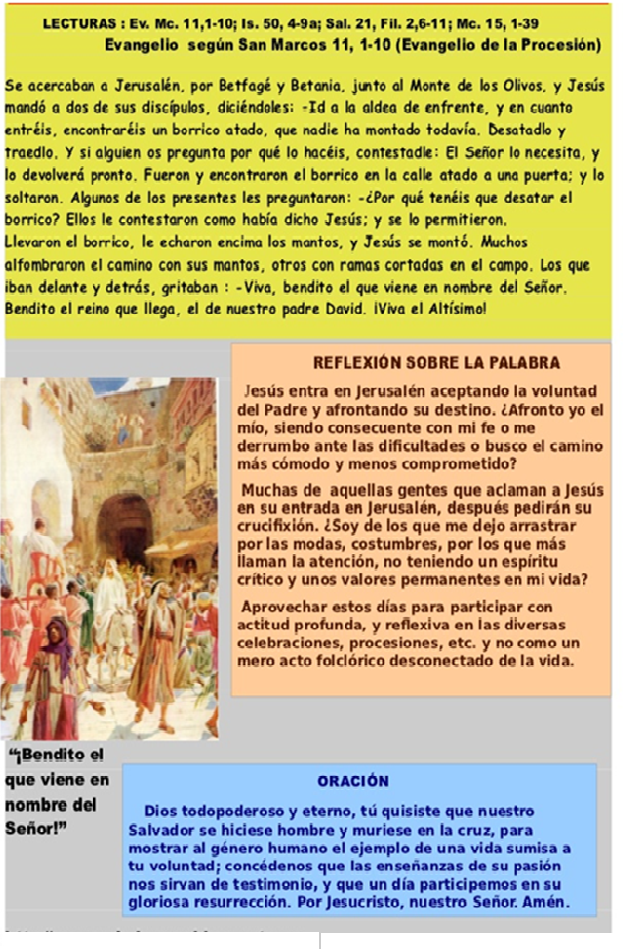 